Innkalling til møte 8-2018 i Faglig råd for elektrofag. Onsdag 5. desember kl 10.00-16.00Utdanningsdirektoratet, møterom 4ObservatørFra Utdanningsdirektoratet:Forfall: Dagsorden:Kjøreplan:Faglig råd for elektrofagAdresse: Utdanningsdirektoratet, Postboks 9359 Grønland, 0135 OSLOSekretær: Knut Maarud, telefon sentralbord: 23 30 12 00
Telefon direkte: 23 30 13 19 Mobil: 96 23 24 68
E-post: post@udir.no   kma@utdanningsdirektoratet.noHjemmeside: www.utdanningsdirektoratet.no       https://fagligerad.no/Innkalling oppdatert:27.11.2018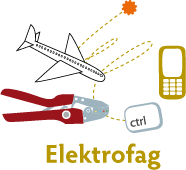 Innkalt:Organisasjon:Arb tAre Solli (leder)EL og IT - forbundetArb gSvein Harald LarsenNelfoArb gThor Egil Johansen Energi NorgeArb gAlf Inge FillingsnesSpekterArb tKnut Hamletsen(vara for Monica Derbakk)EL og IT - forbundetP.persOle Edvard AntonsenUtdanningsforbundetP.persInger Vagle UtdanningsforbundetP.persØystein FagerliSkolenes LandsforbundKS Hans Jacob EdvardsenKS (skoleeier)Arb gStig Rath (vara for Camilla Rise) NHO/BNL (NHO Luftfart)EOMarte OsvoldElevorganisasjonenKSAina BerntsenKSArb tTrond VågaIndustri og energiArb tStig LundsbakkenFellesforbundetArb tFred LøvlieEl og It forbundetJens Harald JensenNkomRunar RøsbekkDSBKnut MaarudAvdeling for fagopplæringIvar SvenssonAvd læreplanFrode MidtgaardAvd læreplanKjetil Tvedt (vara Tone Belsby kan heller ikke)       Norsk IndustriMonica Derbakk (vara Knut Hamletsen kommer)       El & It forbundetCamilla Rise (vara Stig Rath kommer)       NHO luftfart (NHO)70 - 2018Godkjenning av innkalling 71 - 2018Uttalelse nr 2 til opplæringslovutvalget72 - 2018Fagprøvegruppas rapport73 - 2018Forslag til medlemmer i læreplangrupper74 - 2018Dronefaget – plassering i tilbudsstrukturen75 - 2018Læreplan vg1 elektrofag76 - 2018Yrkesretting av fellesfagene norsk og engelsk77 - 2018Møteplan 201978 - 2018Orienteringssaker79 - 2018Eventuelt10.00Fellesmøte 
Orientering om implementering av tilbudsstrukturen og nye læreplaner
Yrkesfagspesifikke deler i læreplanene i norsk og engelsk11.00Lunsj11.45Møtestart16.00Møteslutt17.00Middag, Cafe Sorgenfri Bryggetorget 4, 0250 Oslo70 – 2018Godkjenning av innkalling.Innkalling og referat finnes her:  http://fagligerad.no/frel/innkallinger-og-referater/Forslag til vedtak:Innkallingen godkjennes71 - 2018Uttalelse til opplæringslovutvalgetRegjeringen etablerte 22. september 2017 Opplæringslovutvalget. Utvalget har fått i oppgave å se på regelverket for grunnskolen og videregående opplæring. Av mandatet framgår det at lovutvalget skal foreslå:• ny opplæringslov
• forskriftshjemler og føringer for innholdet i forskriftsreguleringen
• overordnede prinsipper for regelstyring av grunnopplæringens område.Utvalget skal levere forslag til et nytt regelverk innen 1. desember 2019. Utvalget er nå i en kunnskapsinnhentingsfase og ønsker innspill til arbeidet. https://www.opplaringslovutvalget.no/Rådet vedtok i forrige møte at AU skulle ferdigstille en uttalelse til utvalget. Det har det ikke vært tid til. Nytt utkast til uttalelse følger derfor vedlagt. Evt endringsforslag må sendes sekretæren i forkant av møtet.Uttalelsen ble diskutert. På bakgrunn av diskusjonen ble det besluttet å sende inn uttalelsen i to omganger:Spørsmål som er stilt til SRY har svarfrist i november. Svar på disse ble etter behandling i oktobermøtet oversendt til lovutvalget, inkludert forslag fra Hans Jacob Edvardsen om regelverksendringer om godkjenning av lærebedrifter knyttet til opplæringskontor. Uttalelsen kan leses på utvalgets hjemmeside her Rådet ba om at øvrige punkter i uttalelsen skulle bearbeides av arbeidsutvalget og legges fram til ny behandling i rådets møte 05.12.2018.Arbeidsutvalget vil også ta stilling til på hvilken måte fagprøvegruppas rapport skal presenteres for lovutvalget.Forslag til vedtak:AU innarbeider kommentarene fra rådsbehandlingen.Rådet slutter seg til forslag til uttalelse nr 2, og ber om at denne oversendes lovutvalget72-2018Fagprøvegruppas rapport – videre behandlingFaglig råd for elektrofag har i utviklingsredegjørelsen foreslått en gjennomgang av prøvenemndenes og bransjenes erfaringer for fagprøvene med utgangspunkt i elektrofagene. Rådet nedsatte i møte 02.11.2017 en arbeidsgruppe med følgende sammensetting: Hans Jacob Edvardsen (leder)Inger Vagle Åge LauritzenAre Solli Ole Edvard AntonsenAnna HellesnesThor Egil JohansenI tillegg har representanter fra Faglig råd for teknikk og industriell produksjon og Faglig råd for bygg- og anleggsteknikk deltatt i arbeidet. Rapporten ble presentert i møte 25.10.2018. Rådet vedtok at rapporten skulle sluttbehandles i møte 05.12.2018, og at arbeidsutvalget skulle ta stilling til på hvilken måte fagprøvegruppas rapport skal presenteres for lovutvalget. Forslag til vedtak:Faglig råd for elektrofag ber arbeidsutvalget ta initiativ overfor de andre faglige rådene med sikte på å komme fram til en felles rapport om forslag til endringer i bestemmelser i fagprøven.Det inviteres til et fellesmøte for AU i TIP, BA og EL for å diskutere en spredningsstrategi av rapporten. Leder av fagprøvegruppa inviteres til møtet.73-2018Forslag til medlemmer i læreplangrupperI forbindelse med fagfornyelsen skal alle læreplaner gjennomgås. Dette innebærer en revisjon av det faglige innholdet, integrering av ny generell del av læreplanen osv. Læreplangruppene for VG1 startet arbeidet denne høsten, og skal sluttføre arbeidet i løpet av året. Utgangspunktet for arbeidet vil være rådets sluttkompetanser. Faglige råd skal foreslå medlemmer til læreplangrupper for VG2 og VG3Læreplangruppene er i utgangspunktet ikke partssammensatt. Rådet har likevel valgt å foreslå de fleste kandidater ut fra både kompetanse og organisasjonstilhørighet. Liste over foreslåtte personer følger vedlagt. Rådet innstiller overfor direktoratet på de kandidater som bør velges. Lista bygger på vedtak i møte 17.10.2018. Dette er en sluttbehandling, men med mulighet for mindre justeringerForslag til vedtak:Faglig råd for elektrofag slutter seg til framlagte forslag på medlemmer til læreplangrupper for vg2 og vg3 i elektrofagene.74-2018Dronefaget – plassering i tilbudsstrukturenNordland fylkeskommune, Andøya vgs. har i e-post til rådet og i brev til Utdanningsdirektoratet datert 30.05.2018 foreslått en ny nasjonal droneutdanning ved skolen. Skolen har allerede et tilbud innen romteknologi. Søknaden forutsetter tilbudet som et statlig finansiert landslinje. 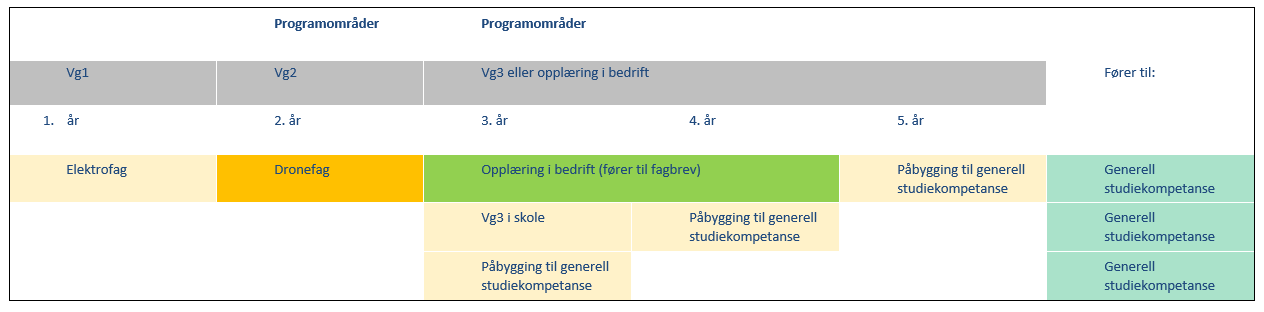 Utdanningen er skissert som et 2+2 løp med fagbrev. Det skal bygge på vg1 elektrofag, med et nytt vg2 dronefag og et nytt vg3 droneoperatørfag. Rådet behandlet saken i møte 06.09.2018, og gjorde følgende vedtak:Faglig råd for elektrofag er opptatt av at det gis opplæring i ny teknologi og at nye næringer får dekket sine kompetansebehov. Det søkes om et eget vg2 dronefag som kun fører til vg3 droneoperatør.Rådet anbefaler at det etableres en nasjonal droneutdanning. Rådet ber direktoratet nedsette læreplangruppe og videreutvikle forslag til læreplaner for nytt vg2 dronefag og et nytt vg3 droneoperatørfag. Vi vil i samråd med forslagsstiller komme med forslag til medlemmer i læreplangruppene.Som det framgår av vedlagt brev, ber Utdanningsdirektoratet rådet vurdere om faget kan plasseres innen det nye utdanningsprogrammet for IKT og media. Forslag til vedtak:Faglig råd for elektrofag viser til forslag til læreplan for den nye droneutdanningen. Denne krever grunnleggende kompetanse innen elektro og elektronikk. Dette er kunnskaper som neppe vil bli dekket med den nye læreplanen for vg1 IKT og medieproduksjon, jf forslag til sentralt innhold. Rådet er helt uenig i at dette bør legges til utdanningsprogrammet for IKT og medieproduksjon og mener derfor at vg1 elektro vil gi det beste grunnlaget for utdanning i faget. Rådet har også vært i kontakt med fagmiljøer på droneområdet og fått tilbakemeldinger om at det er helt nødvendig med elektro og elektronikkkompetanse for å kunne operere som dronefører.75-2018Læreplan vg1 elektrofag Det skal utarbeides ny læreplan for vg1 elektrofag. I samarbeid med det faglige rådet har gruppa fått følgende sammensetting:Tage Rønning Torstein Larsen Lene Storrø Trygve Trygstad Lars Jakob Berg Bjørnar ValstadTrygve Trygstad er prosjektansatt som koordinator for arbeidet, og Ole Edvard Antonsen er oppnevnt som rådets kontaktperson i læreplanarbeidet. Trygve Trygstad vil orientere om læreplangruppas arbeid. Ole Edvard Antonsen vil orientere om læreplangruppens første forslag til kjerneområder.Forslag til vedtak:Faglig råd for elektrofag tar saken til orienteringEventuelle kommentarer senes arbeidsutvalget via Udir.76-2018Yrkesretting av fellesfagene norsk og engelskFellesfag er norsk, engelsk, matematikk, naturfag og kroppsøving. Det er besluttet at fellesfagene skal yrkesrettes:Faglig råd for elektrofag mener yrkesfaglige deler av læreplanene i fellesfagene vil styrke elektrofagene. Rådet har derfor foreslått utdanningsprogramspesifikk del (og ikke bare yrkesfaglig del) i alle fellesfagene, med unntak av gym og samfunnsfag (møte torsdag 16. april 2015). Rådet har ikke fått gjennomslag for dette.SRY mener de faglige rådene bør ta stilling til om de foreslåtte målene gir god yrkesretting av norskfaget og engelskfaget. Videre bør rådene uttale seg om hvilke eksamensformer som vil være hensiktsmessige. Saksdokument ettersendes.Forslag til vedtak:Au utarbeider forslag til innspill fra rådet.Faglig råd for elektrofag oppfordrer medlemmene av rådet til å gi innspill på forslagene med kopi til AU 77-2018Møteplan 2019Forslag til vedtak:Arbeidet med læreplaner for vg2 og vg3 vil kreve hyppigere møteaktivitet enn det legges opp til i møteplanen. Rådet ber derfor om å kunne avholde ekstraordinære møter følgende tidspunkt:Torsdag 22.08.2019Torsdag 17.10.2019Faglig råd for elektrofag konstaterer at elektrofagutdanningene i Skandinavia er inne i en endringsprosess. I Sverige utdannes elektrikere på gymnasieskolans elprogram, som er delt i tre fag: Installasjons-, service- og industrielektriker. I Danmark er det nylig innført 28 spesialiseringer (moduler) i elektrikerutdanningen, noe som har ført til flere læreplasser og flere lærebedrifter. Rådet søker om å avvikle en studiereise i 2019 med dette som tema.78-2018OrienteringssakerRegionreformenRegionreformen vil utfordre kvaliteten på utdanningen og innføring av tilbudsstruktur. Bør rådet få en orientering fra Udir om hvordan arbeidet kvalitetssikres? Utvalg som ser på kjønnsbalanse i utdanningenDet er nå to utvalg i gang som ser på kjønnsbalanse i utdanningen:UngIDag-utvalget - Ekspertutvalget om likestillingsutfordringer for barn og unge på sentrale områder lenkeStoltenbergutvalget - Ekspertutvalget om kjønnsforskjeller i skoleprestasjoner lenkeKanskje rådet bør komme med en uttalelse til utvalgene? De har ikke fått særlig mange innspill å bygge sine konklusjoner på: lenke Retningslinjer for læreplanarbeidNye retningslinjer for læreplanarbeid, inkludert et eget kapittel og yrkesfag, er nå publisert: lenkeForslag til vedtak:Sakene tas til orientering79-2018EventueltEvaluering av rådets møte